寻找尺码相同的你——天门华斯达国际学校招聘启事▌ 学校简介天门华斯达国际学校由深圳华斯达教育集团和天门君佳集团联合投资兴建。是一所涵盖幼儿园、小学、初中 （包括国际部）一贯制民办学校。学校位于湖北省天门市北湖生态公园，占地100亩，投资2.8亿人民币，建筑面积6.5万平方米，全英伦建筑风格，环境优美，风景怡人。理化生实验室、跆拳道馆、舞蹈室、钢琴房、计算机房、科学实验室、综合实践活动室、创客空间、心理咨询室、游泳馆、室内篮球场、木工雕刻室、手工陶艺室、红领巾广播站、学术报告厅、话剧展演厅、音乐展演厅等现代化功能室场馆一应俱全。校内还建有气象观测站、植物园等场地，备有食堂蔬菜专供基地和学生社会实践活动基地。学校采用小班化教学，每班不超过38人。学校2019年9月1日开学，招收小学1-6年级和初一学生。现面向全国招聘教师。▌ 我们需要这样的老师1.中小学语文、数学、英语、道德与法治、历史、地理、生物、科学、心理健康教育、信息技术等学科教师；  2. 篮球、足球、跆拳道、健美操、轮滑、花样跳绳、武术、合唱、器乐、舞蹈、书法、绘画、木工、编程等各类专业教师。▌你来应聘的门槛    1. 所有应届毕业生，均要求本科院校毕业，研究生及以上学历者优先。自身足够优秀，则不以出身论英雄。    2. 非应届毕业生（即在职教师），35岁以下，不要求学历，但是要有足够的成熟度。即在你的职业生涯中，已经取得了学生和家长的广泛认可，并能提供相应的证明。我们不在乎你是不是名师，我们在乎的是，你是否能够真正的沉潜在教室里，把学生带往一个新的高度。3 .一专多能有趣有料的老师将大受欢迎，以后学生说“我的跆拳道是英语老师教的”将是对你个人综合能力的褒奖。 总之，只要你拥有梦想、热爱、以及某方面出色的能力，并且你能证明它，尽管投简历好了！▌ 2019年秋季岗位需求：1.中小学语文老师（50名）职位要求：热爱阅读，并且拥有一定的写作能力（尽可能提供证明）；有学术能力和管理能力者优先。2.中小学数学老师（25名）职位要求：热爱数学，思维敏捷，或富有激情，或条理清晰；有学术能力和管理能力者优先。 3.中小学英语老师（15名）职位要求：热爱英语，发音纯正；充满激情，擅长组织游戏等活动；对英语文化有较深理解和管理能力者优先。4.中小学理综老师（科学3名、生物2名、信息技术2名）职位要求：热爱科学，热爱本学科，专业精湛；喜欢动手操作或实验；兴趣广泛，喜爱阅读，不但熟悉本学科专业知识，对自然科学内在的逻辑也有相当的理解。5.中学文综老师（道德与法治、哲学、地理、历史、心理健康教育共4名）职位要求：热爱本学科，专业过硬；对本学科的经典作品有一定的了解甚至足够的熟悉；热爱阅读，兴趣广泛，对人文科学领域的内在逻辑有相当的了解。6.体育老师（篮球、足球、轮滑、跆拳道、游泳、武术、花样跳绳共9名）职位要求：热爱本专业，技能全面，某一项突出；有较强的组织活动的能力；充满激情、热爱阅读或兴趣广泛者优先。7.艺术老师（声乐、器乐、美术、舞蹈共8名）职位要求：热爱本专业，技能全面，某一项突出；有较强的组织活动的能力；充满激情、热爱阅读或兴趣广泛者优先。（艺术老师会拥有自己的工作室）▌ 薪资、待遇职初教师：年薪6万起，五险一金，免费食宿 ；骨干教师：年薪9万起，五险一金，免费食宿；榜样教师：年薪12万起（上不封顶），五险一金，免费食宿。年薪6万，是职初教师薪资底线。成熟老师和有突出能力的老师，根据面试结果确定具体数额。入职以后，薪资的提升由能力和贡献决定，不问出身。一个新老师，两三年内工资超越成熟老师，甚至达到最高档次，也完全正常。与薪资相比，其实，天门华斯达国际学校能够提供的最好的东西，是你的“未来”。即，学校会成为一个能让你充分施展才华的地方，而学校也有足够的学术实力，支持和帮助有梦想的老师，迅速地从普通教师成长为专家型教师。  ▌ 如何联系我们请您首先关注学校微信公众平台（直接扫描页面底部的二维码）了解学校的详细情况。1.准备应聘材料：（1）求职信。介绍你自己（简历所不能概括的部分），并说明选择天门华斯达国际学校的真实原因。[必备]（2）详细的个人简历，并附相关学历、获奖证书的电子版。[必备]（3）个人阅读史。讲述你从小学（甚至更早）直到此刻的阅读经历或职业经历（对成熟老师来说，相当于融入教育史）。[文科教师必备]（4）你的作品（包括文学作品、随笔、论文、绘画作品，以及音频、视频等）。[艺体教师必备]（5）其他一切你觉得能够提升面试率的资料。[非必需]2. 投递应聘资料：（1）将上述材料放进一个文件夹中，文件夹命名方式为“学科+姓名”。文件夹中的每一个文件，在命名中都要包含自己的名字。（2）将文件夹压缩，压缩文件的命名仍然是“学科+姓名”。（3）将压缩后的文件，以附件的形式发到邮箱——2668584399 @qq.com，邮件标题为“应聘天门华斯达国际学校xx学科岗位+姓名”，如“应聘天门华斯达国际学校语文学科张三”。3.  咨询电话：程老师18972184499   张老师15871925186    张老师134774451574. 咨询报名地点：  天门君佳酒店一楼  天门华斯达国际学校招生招聘中心（湖北省天门市陆羽大道36号）欢迎关注微信公众号：hsd-gj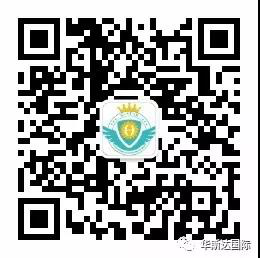 